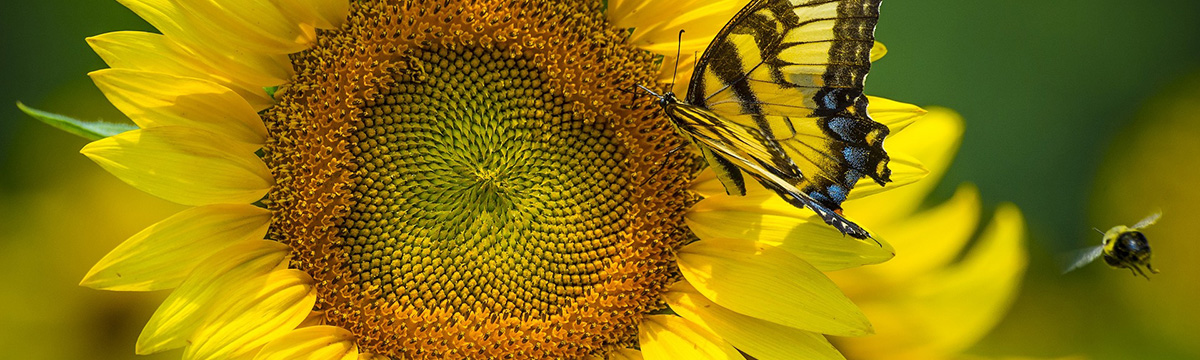                                                                                          POLLINATOR PLEDGERotary Club:  ___________________________________________Main Contact Name:  _____________________________________	Street Address:  __________________________________________City:  ________________________ State:  ___  Zip Code:  _______Email Address:  __________________________________________         Which best describes you?Nonprofit organization School/College Government/Public Entity BusinessIndividualRotary ClubWebsite:  _______________________________________________    No. of Club Members:  ________   Phone Number:  ________________________________________~~~~~~~~~~~~~~~~~~~~~~~~~~~~~~~~~~~~~~~~~~~~~~~~~~~~~~~~~~~~~~~~~~~~~~~~~~~~We commit to the following activities in support of the Pollinator Pledge:We recognize the critical importance of pollinator habitat both restored and maintained on public and private lands. Through collaboration and outreach our club makes a commitment to annual service and education opportunities to impact pollinator habitat to increase pollinator species. Potential options for our club to consider are supporting regional partners in pollinator planning, planting pollinator gardens, avoiding or limiting pesticides, creating meadows and diversified lawns, implementing pollinator-friendly mowing practices, participating in prairie restoration, presentations at club meetings, and pollinator education outreach.Additional ideas include: ________________________________________________________________________________________________________________________________________________________________________________________________________________________________________________My signature represents my organization’s consideration of and commitment to the Pollinator Pledge.      Name:  __________________________________________________  Date:  _________________:      Signature:  _______________________________________________  Title:  _________________                                Please Return to: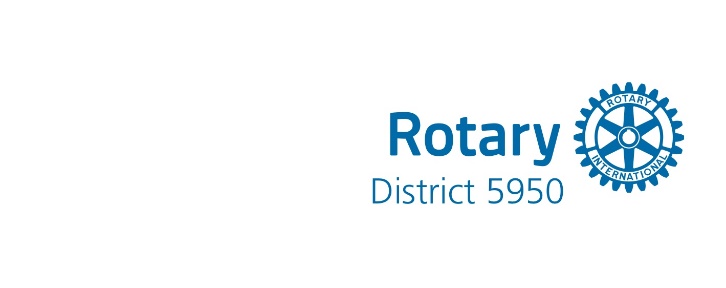                                 Steve Solbrack                                District Environment Action Team Chair                                Email to steve@solbrack.com